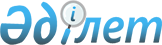 2000 жылға арналған Бірыңғай бюджеттік сыныптамаға N 18 толықтыру енгізу туралы
					
			Күшін жойған
			
			
		
					Бұйрық Қазақстан Республикасының Қаржы министрлігі 2000 жылғы 15 шілде N 326. Қазақстан Республикасы Әділет министрлігінде 2000 жылғы 29 шілде N 1203 тіркелді. Күші жойылды - ҚР Экономика және бюджеттік жоспарлау министрінің 2005 жылғы 2 маусымдағы N 75 Бұйрығымен




-----------Бұйрықтан үзінді----------





      "Нормативтiк құқықтық актiлер туралы" Қазақстан Республикасының 1998 жылғы 24 наурыздағы Заңының 27 бабына жәнe Қазақстан Республикасы Үкiметiнiң 2004 жылғы 24 желтоқсандағы N 1362 "Қазақстан Республикасының Бірыңғай бюджеттiк сыныптамасын бекiту туралы" қаулысының қабылдануына сәйкес БҰЙЫРАМЫН:






      1. Осы бұйрыққа қосымшаға сәйкес Бiрыңғай бюджеттiк сыныптамасын бекiту бойынша бұйрықтардың күшi жойылды деп танылсын.






      2. Осы бұйрық қол қойылған күнiнен бастап қолданысқа енгiзiледi және 2005 жылғы 1 қаңтардан бастап қатынастарға әрекет етедi.





      Министр





Қазақстан Республикасы   






Экономика және бюджеттік  






жоспарлау Министрлігінің  






      2005 жылғы 2 маусымдағы  






N 75 бұйрығына қосымша  





Бiрыңғай бюджеттік сыныптамасын






бекiту бойынша бұйрық тізбесі





      10. Қазақстан Республикасы Қаржы министрінің 2000 жылғы 15 шілдедегі N 326 (тіркелген N 1203) "2000 жылға арналған Бірыңғай бюджеттік сыныптамаға N 18 өзгерістер мен толықтырулар енгізу туралы" бұйрығы...






-------------------------------------



       Қазақстан Республикасы Үкіметінің 2000 жылғы 5 маусымдағы N 841 
 P000841_ 
 "Тауарлардың жекелеген түрлеріне арналған шығарушылық кеден баждарының ставкалары туралы" қаулысына сәйкес Бұйырамын: 



      1. "Қазақстан Республикасы Қаржы министрлігінің 1999 жылғы 30 желтоқсандағы N 715  
 V991058_ 
  "2000 жылға арналған Бірыңғай бюджеттік сыныптаманы бекіту туралы" бұйрығына мынадай толықтыру енгізілсін:



      көрсетілген бұйрықпен бекітілген Қазақстан Республикасының Бірыңғай бюджеттік сыныптамасына:



      бюджет кірістерінің сыныптамасы:



      "106101 Импорттық кеден баждары" деген жолдан кейін мынадай мазмұндағы жолмен толықтырылсын:



      "106102 Экспорттық кеден баждары".



      2. Осы бұйрық қол қойылған күнінен бастап күшіне енеді.     

      Министрдің



      міндетін атқарушы

					© 2012. Қазақстан Республикасы Әділет министрлігінің «Қазақстан Республикасының Заңнама және құқықтық ақпарат институты» ШЖҚ РМК
				